International Situations Project TranslationReligiosity scaleTranslation provided by:Tatsuya Sato, Ritsumeikan University, KyotoShizuka Kawamoto, Ritsumeikan University, KyotoAsuka Komiya, Hiroshima University, HiroshimaReference for the ReligiosityLeung, K., Lam, B. C., Bond, M. H., Conway, L. G., Gornick, L. J., Amponsah, B., ... & Busch, H. (2011). Developing and evaluating the social axioms survey in eleven countries: Its relationship with the five-factor model of personality. Journal of Cross-Cultural Psychology, 43, 833-857.The International Situations Project is supported by the National Science Foundation under Grant No. BCS-1528131. Any opinions, findings, and conclusions or recommendations expressed in this material are those of the individual researchers and do not necessarily reflect the views of the National Science Foundation.International Situations ProjectUniversity of California, RiversideDavid Funder, Principal InvestigatorResearchers:  Gwendolyn Gardiner, Erica Baranski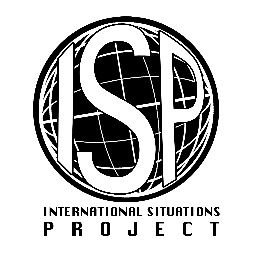 Original EnglishTranslation (Japanese)Belief in a religion helps one understand the meaning of life. 宗教についての信念は人生の意味を理解するのに役立つReligion helps people make good choices for their lives. 宗教は人々が自分たちの生活のために良い選択をするために役立つReligious faith contributes to good mental health. 宗教的信仰は精神的健康に良い影響を及ぼすReligion slows down human progress.宗教は人間の進歩を遅らせるThere is a supreme being controlling the universe.万物を支配する神様が存在するReligion makes people healthier. 宗教は人々をより健康的にするReligion makes people happier. 宗教は人々をもっと幸せにするBelief in a religion makes people good citizens.宗教に対する信念は人々を良い市民にするReligious practice makes it harder for people to think independently.宗教的実践は、人々が個々に考えることを難しくするOnly weak people need religion.弱い人だけが宗教を必要とするReligion makes people escape from reality.宗教は人々を現実から逃れさせるPracticing a religion unites people with others. 宗教的実践は、他の人と結びつけるReligious people are more likely to maintain moral standards. 宗教的な人々は道徳的基準を維持する可能性がより高いReligious beliefs lead to unscientific thinking.宗教的信念は非科学的思考につながる。Ignorance leads people to believe in a supreme being.無知は人々に神様を信じさせるEvidence of a supreme being is everywhere for those who seek its signs.神様の存在の証明は、それを求める人にはどこにでも存在するReligion contradicts science.宗教は科学と矛盾する